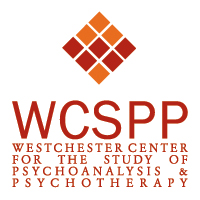 ADULT APPLICATION FOR PSYCHOTHERAPY OR PSYCHOANALYSIS SERVICESThank you for your interest in WCSPP.  We are committed to provide high-quality psychotherapy to people in need throughout Westchester, Rockland and Fairfield, CT counties as well as the Bronx.   Your application will be considered thoughtfully, and we will do our best to pair you with a therapist as quickly as possible.  It takes approximately one week to process each application.  Please be aware that we are not equipped to offer services to those in immediate crisis.  If you are in crisis, we recommend that you contact your local hospital emergency center.  In the event that we are not able to assign you to a clinician in one of our training programs, we will provide you with another referral.  If you have any questions, please feel free to contact the Psychotherapy Service at 914-997-7500.Name:_______________________________________________________________ Date:____________Age:________________   Date of Birth:_________________________  Home Address:________________________________________________________________________									________________________________________________Home phone:__________________________					Email address:___________________________________  Cell phone:____________________________Occupation/Employer:__________________________________________________________________If currently a student, please list school and year:_____________________________________________How did you hear about WCSPP?		Relationship status (please circle):___________________________________________Married   Single  Committed  Separated   Divorced   Widowed________________________________________Previous experience with outpatient psychotherapy?	Yes	No              If yes, when and with whom?__________________________________________________________________________________________________________________________________________________________________________Family Members Living in Household (name, relationship to applicant, age):__________________________________________________________________________________________________________________________________________________________________________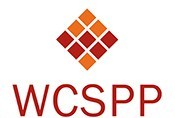 Have you ever been hospitalized for a psychiatric illness?        Yes      No       If yes, when, where and why?__________________________________________________________________________________________________________________________________________________________________________Have you ever had suicidal thoughts?        Yes        No                              If yes, please describe: __________________________________________________________________________________________________________________________________________________________________________Have you ever made a suicide attempt?        Yes        No           If  yes, please specify  number of attempts, when and how:__________________________________________________________________________________________________________________________________________________________________________Are you currently using alcohol or substances?	      Yes      No                   If yes, please describe: ____________________________________________________________________________________Do you have a history of alcohol or substance abuse?        Yes        No                   If yes, please describe:__________________________________________________________________________________________________________________________________________________________________________Do you have ongoing and/or current medical problems?		Yes	No            If yes, please describe:__________________________________________________________________________________________________________________________________________________________________________Are you currently taking any medication, including psychiatric medication?      Yes    No         If yes, pleaselist and describe:__________________________________________________________________________________________________________________________________________________________________________How would you describe the level of emotional support you receive from family and friends? (please circle)Support from family:		strong		moderate		low		noneSupport from friends:		strong		moderate		low		noneWe will set your fee based on a sliding scale of your income, including family/partner income.  What is your weekly income?____________________ Your family weekly income?__________________Are you able to schedule appointments between the hours of 9-5pm?  	Yes  	  NoIf No, what hours are possible for you to schedule appointments?_____________________________________________________________________________________Please describe your reason for seeking psychotherapy at this time.  Describe your concerns, how long they have lasted and how you hope therapy will help you.  (Feel free to use as much space as you need).  ___________________________________________________________________________________________________________________________________________________________________________________________________________________________________________________________________________________________________________________________________________________________________________________________________________________________________________________________________________________________________________________________________________________________________________________________________________________________________________________________________________________________________________________________________________________________________________________________________________________________________________________________________________________________________________________________________________________________________________________________________________________________________________________________________________________________________________________________________________________________________________________________________________________________________________________________________________________________________________________________I, _________________________________________, have consented to psychotherapy with a candidate.  WCSPP candidates are masters or doctoral level clinicians enrolled in our postgraduate training programs.  I understand that WCSPP provides education and training to candidates, which involves clinical consultation or supervision with WCSPP faculty and other qualified mental health professionals regarding the services they provide.  I further understand that WCSPP does not permit the use of health insurance plans.* WCSPP is committed to maintain the utmost confidentiality.  _________________________________________________________________  ________________Signature									DatePlease mail or fax completed application to:WCSPP Attn:  Administrator468 Rosedale Ave, White Plains, NY 10605T: 914-997-7500 	 F:  914-997-7501E:  info@wcspp.org  	 W: www.wcspp.org